Abstract Expression of Interest (EOI) Complete your details by typing in the yellow sections of the digital form below. Save your completed form and email to: enquire@nsweeconference.org.au All abstracts must be received by 5pm Friday 13 August 2021. We expect to notify speakers by 13 September 2021.Note: confirmed presenters will be required to register for the conference and pay the relevant registration fees.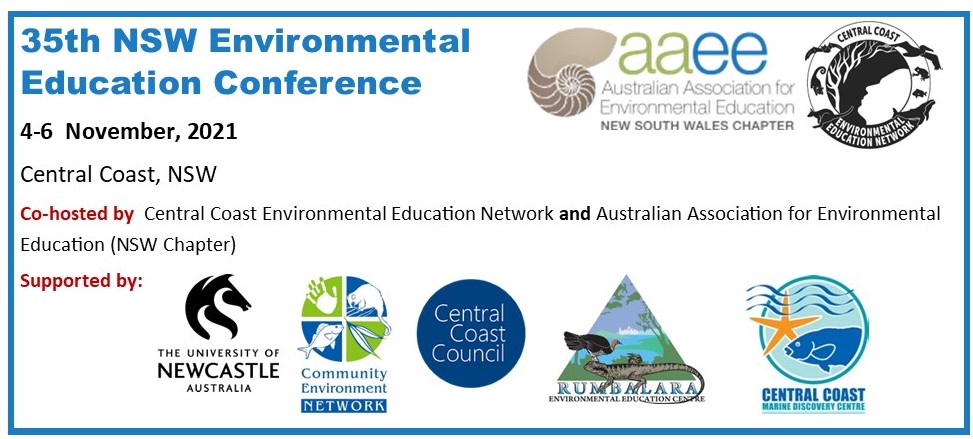 TitleFirst NameFamily NameEmailEmailPhonePosition/RolePosition/RoleOrganisation you will representOrganisation you will representPersonal BioMax. 100 words Personal BioMax. 100 words Title of PresentationTitle of PresentationFormat of Presentation(please select)Format of Presentation(please select)☐  15 minute Oral Presentation - presentation for concurrent session☐  30 minute Oral Presentation – presentation for concurrent session, includes question time☐  60 minute Workshop – interactive activity, outdoor space available if required☐  Display – space at the venue for the 2 days of the conference☐  Poster Presentation – will be displayed during the conference – must be A0 size. A prize will be offered to the most outstanding poster presentation and people’s choice.☐  Pre-conference workshop or meeting – half or full dayIndicate your preferred presentation types (you may select more than one)NB: We may not be able to offer your preferred option☐  15 minute Oral Presentation - presentation for concurrent session☐  30 minute Oral Presentation – presentation for concurrent session, includes question time☐  60 minute Workshop – interactive activity, outdoor space available if required☐  Display – space at the venue for the 2 days of the conference☐  Poster Presentation – will be displayed during the conference – must be A0 size. A prize will be offered to the most outstanding poster presentation and people’s choice.☐  Pre-conference workshop or meeting – half or full dayIndicate your preferred presentation types (you may select more than one)NB: We may not be able to offer your preferred option☐  15 minute Oral Presentation - presentation for concurrent session☐  30 minute Oral Presentation – presentation for concurrent session, includes question time☐  60 minute Workshop – interactive activity, outdoor space available if required☐  Display – space at the venue for the 2 days of the conference☐  Poster Presentation – will be displayed during the conference – must be A0 size. A prize will be offered to the most outstanding poster presentation and people’s choice.☐  Pre-conference workshop or meeting – half or full dayIndicate your preferred presentation types (you may select more than one)NB: We may not be able to offer your preferred option☐  15 minute Oral Presentation - presentation for concurrent session☐  30 minute Oral Presentation – presentation for concurrent session, includes question time☐  60 minute Workshop – interactive activity, outdoor space available if required☐  Display – space at the venue for the 2 days of the conference☐  Poster Presentation – will be displayed during the conference – must be A0 size. A prize will be offered to the most outstanding poster presentation and people’s choice.☐  Pre-conference workshop or meeting – half or full dayIndicate your preferred presentation types (you may select more than one)NB: We may not be able to offer your preferred optionPresentationAbstract: max. 300 wordsPresentationAbstract: max. 300 wordsTarget sector for your presentation / program?(please select)Target sector for your presentation / program?(please select)☐  Formal education sector (e.g. Schools, TAFE, Universities)☐  Early Childhood education (e.g. Preschools and childcare)☐  Community / NGO sector☐  Business / commercial sector☐  Government – e.g. Local Councils, State agenciesOther: (please specify)☐  Formal education sector (e.g. Schools, TAFE, Universities)☐  Early Childhood education (e.g. Preschools and childcare)☐  Community / NGO sector☐  Business / commercial sector☐  Government – e.g. Local Councils, State agenciesOther: (please specify)☐  Formal education sector (e.g. Schools, TAFE, Universities)☐  Early Childhood education (e.g. Preschools and childcare)☐  Community / NGO sector☐  Business / commercial sector☐  Government – e.g. Local Councils, State agenciesOther: (please specify)☐  Formal education sector (e.g. Schools, TAFE, Universities)☐  Early Childhood education (e.g. Preschools and childcare)☐  Community / NGO sector☐  Business / commercial sector☐  Government – e.g. Local Councils, State agenciesOther: (please specify)Presentation / workshop requirements:Presentation / workshop requirements:☐  Projector☐  Whiteboards☐  Screen☐  Video and sound☐  Table☐  Display boardsOther: (please specify)☐  Projector☐  Whiteboards☐  Screen☐  Video and sound☐  Table☐  Display boardsOther: (please specify)☐  Projector☐  Whiteboards☐  Screen☐  Video and sound☐  Table☐  Display boardsOther: (please specify)☐  Projector☐  Whiteboards☐  Screen☐  Video and sound☐  Table☐  Display boardsOther: (please specify)